Parents Plus Early Years Programme (PPEY)Facilitator Training This Facilitator Training for professionals will take place over five morning sessions on zoom (9.15am-1:30pm) and will equip participants to use this programme with parents both in groups and individually and in online and face to face settings. In addition, it gives you a structure and solution focused method for providing Individual Family Sessions to enhance family problem solving. The training is interactive with lots of opportunities for participation and group learning. There are regular screen breaks and one longer tea break for 15 mins at 11/11.15am. See the breakdown of the structure and content of the training modules below, though the exact format of training will be tailored to the needs of the participants. To enhance learning participants may be invited to complete a short assignment between sessions.A copy of the Parents Plus Early Years Programme Facilitators Manual and Parent Book are required for the duration of the training modules.  Full attendance for the 5 modules is required for certification and we ask each participant to complete a feedback form at the end of each day. This feedback will help us fine-tune the training modules to ensure you get the most out of your Parents Plus training.To enhance the Learning Participants are invited to:Look over the Facilitator Manual and Parent Book in advance of each module.Between modules you may be asked to some specific homework task based on programme content.Learning Outcomes By the end of this Training attendees will:Understand the core components of the PPEY and be ready to use the programme with parents and children, both in groups and individually.Demonstrate key skills in the strengths-based parent engagement model, facilitating solution-focused group work with parents, including engagement, retention and responding constructively to challenges.Original Early Years Programme - Session by Session Content summaryCore Delivery – 14 topics delivered to individual parents or small groups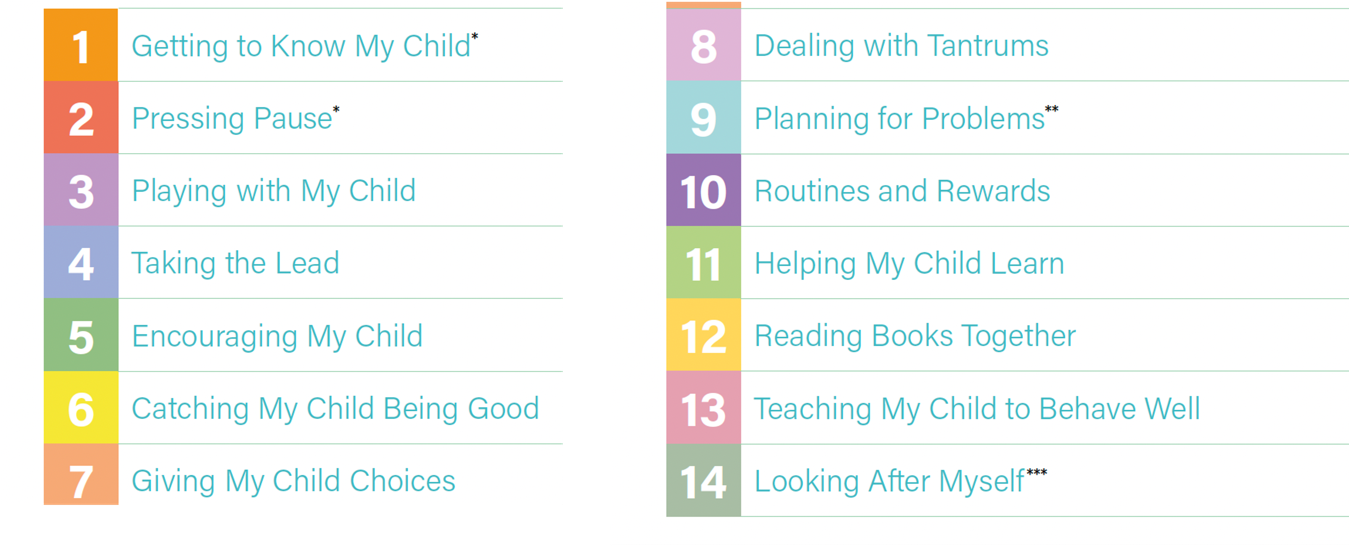 ModuleTopics Covered1Introductions and Programme OverviewSetting your Training Goals Background to PPEY, Research and Evidence base Introduction Video Navigating the Programme MaterialsReview of delivery models: a)Original six to twelve week group intervention, combining group and individual sessions b) As an individual programme delivered to parents in the home over a period of up to one year. C) short workshops tailored to the needs of your parentsFamiliarising with Original Delivery Positive Parenting  and Positive Discipline programme topicsPractice exercises (Small Group Work/Breakouts)2Familiarising with the Core Programme deliveryReview of  14 topicsProgramme content Practice exercises (Small Group Work/Breakouts) Preparation for Session Planning and Group Work facilitation/Delivery skills practice  3Planning a group session (Small Group Work/Breakouts)Practice exercise- Delivering a group session (Small Group Work/Breakouts)Dealing with challenges - group dynamics, complex and varying needs, time management and other topics arising4Individual family delivery ( parent goals, portfolio folder, video practice) Working with Parents - Demo of Solution Focused Parent Consultation modelPractice exercise - Pre programme meeting and Solution Focussed Goal Setting (Small Group Work/Breakouts)Video Feedback Sessions with ParentsPractice exercise – Giving Strengths Based feedback to parents (Small Group Work/Breakouts)More on managing challenges - programme delivery in your service context5Getting groups started, group design, next steps Ensuring/monitoring the Running a Good Quality ProgrammeThe PP Quality Protocol - gaining parent feedback and reviewing progress Post training Supervision & the Parents Plus Accreditation ProcessMore on the Strengths Based Model & Core solution-focused facilitator skills Practice exercise – Conducting the ‘Review of the Week’ section of the programmeShort workshop delivery formatEngaging parents, getting buy-in and motivation Positive Parenting Positive Discipline ‘Tuning In’ to your ChildrenGroup 1 Pressing the Pause Button Paly and Special TimeGroup 2 Getting Children to Do What You AskThe Best Way to Play with ChildrenGroup 3 Establishing Routines and RewardsEncouragement and Talking feelings Through Group 4 Praising Good Behaviour Ignoring Misbehaviour Ensuring Encouragement Gets ThroughGroup 5 Using Consequences to Deal with MisbehaviourReading Books TogetherGroup 6 Time In and Time Out Teaching New Skills and LanguageGroup 7 Prevention PlansCreative PlayGroup 8 Problem SolvingUsing Stories to Teach ChildrenGroup 9Parent Self-care